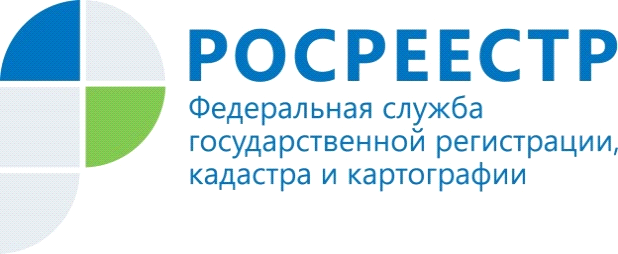 Росреестр в честь 75-летия Победы подготовил издание «Имена Героев на карте России» и запустил проекты в социальных сетяхВ рамках празднования 75-летия Победы в Великой Отечественной войне Федеральная служба государственной регистрации, кадастра и картографии реализовала ряд крупных проектов. Совместно с ФГБУ «Центр геодезии, картографии и инфраструктуры пространственных данных» Росреестр подготовил издание «Имена героев на карте России», а в социальных сетях территориальных управлений ведомства запущены онлайн-проекты «Улицы воинской славы» и «Лица Победы».Издание «Имена героев на карте России» посвящено военнослужащим, чьи имена были увековечены в наименованиях географических объектов решениями Правительства РФ по представлению граждан, общественных организаций, органов власти и по результатам экспертизы, проведенной Росреестром.В издание вошла информация о более чем 30 географических объектах Российской Федерации, названных в честь героев. Это дань памяти, огромного уважения и бесконечной благодарности защитникам нашей Родины. На каждом развороте издания слева размещена карта с указанием географического объекта, а справа – биографическая справка героя. Онлайн-проект «Улицы воинской славы» посвящен героям Великой Отечественной войны, в честь которых названы улицы в городах России. Масштабный проект объединил все территориальные управления Росреестра и собрал больше 400 улиц, названных в честь Героев. Информация о них публикуется на официальном сайте ведомства и в социальных сетях.В рамках проекта «Лица Победы» Росреестр собрал онлайн-альбом воевавших родственников сотрудников ведомства. В нем приняли участие все территориальные управления Росреестра, региональные отделения ФКП, а также сотрудники центрального аппарата. С момента старта проекта собрано более 400 фотографий и рассказов сотрудников Росреестра о родственниках - участниках боевых действий и тружениках тыла, которые они бережно хранят и передают из поколения в поколение. Информацию о своем воевавшем родственнике направил для проекта и руководитель Росреестра Олег Скуфинский. Каждая фотография вместе с краткой биографией военнослужащего размещена в виде карточки на сайте Росреестра в разделе «Лица Победы». Управление Федеральной службы   государственной регистрации, кадастра и картографии  по Республике Алтай